ECOLE  DES  HAUTES  ETUDES  COMMERCIALES2 ème SERIE D'EXERCICESThème : Budget des ventes (présentation et structure).Objectif : Elaboration de budget des ventes (structure générale), présentation de budget des ventes selon les différentes ventilations et calcul des écarts.Exercice 01 : [ présentation ]Les ventes de produit P dans un magasin sont estimées pour l'année 2012 à 75000 unités au prix de vente de 120 DA/U avec une augmentation de 25 %  à partir de 01/07/2012.Selon les données statistiques, la répartition de cette estimation de vente est comme suit :Travail à faire :Elaborer le budget prévisionnel des ventes (en quantités).Elaborer le budget prévisionnel des ventes (en valeurs).Exercice 02 : [ structure ]L'entreprise E a arrêté les prévisions des ventes d'un produit qu'il commercialise pour le 1er semestre de l'année 2012 comme suit :Le prix de vente unitaire sera  200 DA hors taxes et restera constant pour tout le semestre, la TVA est  17 %. Travail à faire :Présenter le budget des ventes.Exercice 03 : [ ventilation des ventes ]L'entreprise ORANAISE produit et distribue des vêtements : deux types de pantalon (homme et femme), les régions de distribution sont : Oran, Tlemcen et Ain-temouchent.Les ventes ont été évaluées pendant les mois (mai, juin et juillet) dans les trois régions comme suit :Oran : 4 parts.Tlemcen : 3 parts.Ain-temouchent : 2 parts.Les prix de ventes sont : 2000 DA pour le pantalon homme et 1500 DA pour le pantalon femme, les prix de ventes sont fixes durant toute l'année.Les quantités de ventes prévues pour la région d'Oran sont les suivantes :Après l'étude du marché, une augmentation de la demande est prévue au cours des trois prochains mois, comme suit :Oran : le taux d'augmentation est de 25 % pour les pantalons homme et de 20 % pour les pantalons femme chaque mois, et cela par rapport au mois précédent.Tlemcen et Ain-temouchent : les ventes pendant la même période (les trois prochains mois) seront mesurées par rapport aux ventes prévues à Oran comme suit : Oran 5 parts, Tlemcen 4 parts et Ain-temouchent 3 parts.Travail à faire : Etablir le budget prévisionnel des ventes pour la période [ mai - octobre ] en indiquant les quantités et le chiffre d'affaires :Par région.Par produit.Exercice 04 : [ contrôle ]L'entreprise Pousse-Pousse est spécialisée dans la vente d'accessoires pour enfants, pour son modèle de poussette "Baby", le suivi budgétaire des ventes fournit les informations suivantes :Travail à faire : Calculez l'écart total sur ventes.Calculez les sous-écarts.Exercice 05 : [ exercice de synthèse ]L'entreprise CVA ( Conserverie de Viande d'Algérie ) est spécialisée dans la transformation des viandes, elle produit et commercialise trois types de produits K (kachir), PF (pâté au fromage) et PP (pâté pizza), le service marketing fournit les informations suivantes :Historique des ventes :N.B : l'unité de mesure des valeurs de tableau ci-dessus est : kilogramme.Répartition des ventes par trimestre :Evolution des ventes :D'après une étude statistique, les ventes de "kachir" évoluent avec une tendance exponentielle, les ventes de "pâté au fromage" évoluent avec une tendance puissance, et les ventes de "pâté pizza" relèvent d'une fonction linéaire.   Prix de vente :Les prix de vente estimées (hors taxes) sont consécutivement 135, 170, et 165 DA, mais l'entreprise AC (les abattoirs du centre) le fournisseur principal de la matière de poulet a informé les dirigeants de la CVA qu'une augmentation de 20 % du prix de poulet sera effectué a partir de 01/10/2012 (c'est-à-dire l'augmentation des prix de ventes des trois produits à partir de la même date et au même taux d'augmentation).Distribution :L'entreprise CVA distribue ces produits à partir de quatre dépôts : Alger, Oran, Annaba et Ouargla. Travail à faire : Estimez les ventes de l'année 2012.Elaborer le budget des ventes de l'année 2012 en volume (par trimestre).Elaborez le budget des ventes par produit.Elaborez le budget des ventes par région.Calculez les chiffres d'affaires trimestriels de la CVA à partir des sous-budgets.     Niveau : 3ème année 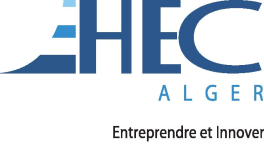 Module : Gestion BudgétaireSpécialité : ManagementEquipe pédagogique :Groupe : 2KHERRI  AbdenacerAnnée académique : 2011/2012BENYEKHLEF  FaizaJanFévMarAvrMaiJuiJuilAouSepOctNovDécVentes1 %2 %6 %10 %11 %15 %20 %16 %10 %5 %3 %1 %JanvierFévrierMarsAvrilMaiJuinVentes (en quantités)140022001800265014501680MoisPantalon hommePantalon femmeMai20001600Juin24002000Juillet32002400PrévuPrévuPrévuRéelRéelRéelQuantitéPrixMontantQuantitéPrixMontantChiffre d'affaires10008080000800856800020072008200920102011Kachir500062507810976012200Pâté au fromage29004100501058006480Pâté pizza160024003200400048001er trimestre2ème trimestre3ème trimestre4ème trimestreVentes15 %25 %40 %20 %AlgerOranAnnabaOuarglaKachir35 %25 %25 %15 %Paté au fromage40 %30 %10 %20 %Paté pizza30 %20 %35 %15 %